TEILÜBERARBEITUNG DER PRÜFUNGSRICHTLINIEN FÜR SPINATvon einem Sachverständigen aus den Niederlanden erstelltes DokumentHaftungsausschluss: dieses Dokument gibt nicht die Grundsätze oder eine Anleitung der UPOV wieder	Zweck dieses Dokuments ist es, einen Vorschlag zur Teilüberarbeitung der Prüfungsrichtlinien für Spinat (TG/55/7 Rev. 4) vorzulegen.	Auf ihrer einundfünfzigsten Tagung in Roelofarendsveen, Niederlande, vom 3. bis 7. Juli 2017 prüfte die Technische Arbeitsgruppe für Gemüsearten (TWV) auf der Grundlage der Dokumente TG/55/7 Rev. 4 und TWV/51/8 „Partial Revision of the Test Guidelines for Spinach (document TG/55/7 Rev. 4)“ einen Vorschlag für eine Teilüberarbeitung der Prüfungsrichtlinien für Spinat (Spinacea oleracea L.) und schlug folgende Überarbeitungen an den Prüfungsrichtlinien für Spinat vor (vergleiche Dokument TWV/51/16 „Report”, Absatz 111):a)	Hinzufügen von „Pathotyp Pfs: 16”, einschließlich Beispielssorten zu Merkmal 18 „Resistenz gegen Peronospora farinosa f. sp. spinaciae (Pfs) 	b)	Überarbeitung der Erläuterung Zu 18 in Kapitel 8.2 „Erläuterungen zu einzelnen Merkmalen“c)	Hinzufügen von „Pathotyp Pfs: 16” zu TQ 7.3 „Sonstige Informationen“ und hinzufügen einer Option „nicht getestet“ für den neuen „Pathotyp Pfs: 16“ sowie für alle anderen Pathotypen“	Die vorgeschlagenen Änderungen sind nachfolgend durch Hervorheben und Unterstreichen (Einfügungen) und Durchstreichen (Streichungen) angegeben.Vorgeschlagene Hinzufügung von „Pathotyp Pfs: 16”, einschließlich Beispielssorten zu Merkmal 18 „Resistenz gegen Peronospora farinosa f. sp. spinaciae (Pfs)Vorgeschlagene Überarbeitung der Erläuterung Zu 18 in Kapitel 8.2 „Erläuterungen zu einzelnen Merkmalen“Zu 18: Resistenz gegen Peronospora farinosa f. sp. spinaciaeErhaltung der PathotypenNatur des Mediums:	Lebende Wirtspflanzen, erhältlich von:		Naktuinbouw		P.O. Box 40		NL-2370 AA Roelofarendsveen		Netherlands		www.naktuinbouw.com	oder Pflanzenmaterial mit Sporen, die nicht länger als ein Jahr bei -20 °C gelagert wurden.Durchführung der PrüfungPflanzenstadium:	Erste Kotyledonen/Blätter von elf Tage alten Pflanzen.Temperatur:	15 °C bei Tag, 12 °C bei Nacht.Licht:	15 Stunden pro Tag nach dem Aufgang.Anbaumethode:	Anzucht in Erde in Töpfen oder Kästen im Gewächshaus oder in der Klimakammer.Inokulationsmethode:	Sporenbildende Blätter werden von den Wirtspflanzen abgenommen, die sieben Tage zuvor infiziert wurden, und in sterilem Leitungswasser gründlich gewaschen (maximal 150 ml für 224 Pflanzen). Die Suspension wird durch ein Seihtuch gefiltert und auf die Testpflanzen gesprüht, bis das Inokulum die Blätter bedeckt, jedoch nicht abtropft. 150 ml der Suspension reichen aus, um bis zu 3 x 224 Pflanzen zu infizieren. Die Sporendichte beträgt 20 000 bis 100 000 Konidien pro ml Wasser. Die Sporensuspension sollte in frischem Zustand verwendet werden.Bemerkungen:	Der Falsche Mehltau des Spinats wird durch den Wind verbreitet. Die sporenbildenden Pflanzen sollten in geschlossenen Behältern oder isolierten Kammern gehalten werden, um eine Kreuz-Kontamination zu verhindern. Bei jeder Vermehrung und bei jeder Prüfung sind Resistenzkontrollen erforderlich, um die Identität der Pathotypen festzustellen.	Die Licht- und Feuchtigkeitsbedingungen während der Entwicklung der Keimlinge und der Inkubation sind entscheidend. Eine optimale Feuchtigkeit von etwa 80-90% RF ermöglicht das Wachstum der Pflanzen und der Pilze; starkes Licht hemmt die Sporenkeimung und -infizierung.Die Prüfung wird im Winter durchgeführt und gegen direkte Sonneneinstrahlung geschützt. Nach der Inokulation bleiben die Pflanzen drei Tage unter Plastikfolie, danach wird die Plastikfolie während des Tages leicht angehoben.Dauer der Prüfung- Vermehrung:	die Sporen werden 7 Tage nach der Inokulation geerntet- Aussaat bis Inokulation:	11 Tage- Inokulation bis Bonitierung:	10 TageAnzahl geprüfter Pflanzen	56 Pflanzen mindestens 20 PflanzenAuswertung der Infektion	Die Resistenz ist in der Regel vollständig, mitunter sind nekrotische Flecken als Folge der Infektion sichtbar. Anfällige Pflanzen weisen verschiedene Grade von Sporenbildung auf. Sporenbildung ist als grauer Belag auf den Blättern sichtbar und beginnt an der feuchteren achsentfernten Seite. Vergleichssorten zur Identifizierung der Pathotypen	Die Pathotypen Pfs:1-8 und 10-16 von Peronospora farinosa f. sp. spinaciae werden anhand einer Standardserie sogenannter Differentialsorten gemäss nachstehender Tabelle definiert:Legende: R= Resistenz vorhanden; S = Resistenz fehlend, anfälligVorgeschlagene Hinzufügung von „Pathotyp Pfs: 16” zu TQ 7.3 „Sonstige Informationen“ und hinzufügen einer Option „nicht getestet“ für den neuen „Pathotyp Pfs: 16“ sowie für alle anderen Pathotypen“„7.3	Sonstige Informationen	[…]	b)	Resistenz gegen Schadorganismen		i)	Resistenz gegen Peronospora farinosa f. sp. spinaciaePathotyp Pfs: 1	[   ]  fehlend	[   ]  vorhanden		[   ]  nicht getestetPathotyp Pfs: 2	[   ]  fehlend	[   ]  vorhanden		[   ]  nicht getestetPathotyp Pfs: 3	[   ]  fehlend	[   ]  vorhanden		[   ]  nicht getestetPathotyp Pfs: 4	[   ]  fehlend	[   ]  vorhanden		[   ]  nicht getestetPathotyp Pfs: 5	[   ]  fehlend	[   ]  vorhanden		[   ]  nicht getestetPathotyp Pfs: 6	[   ]  fehlend	[   ]  vorhanden		[   ]  nicht getestetPathotyp Pfs: 7	[   ]  fehlend	[   ]  vorhanden		[   ]  nicht getestetPathotyp Pfs: 8	[   ]  fehlend	[   ]  vorhanden		[   ]  nicht getestetPathotyp Pfs: 10	[   ]  fehlend	[   ]  vorhanden		[   ]  nicht getestetPathotyp Pfs: 11	[   ]  fehlend	[   ]  vorhanden		[   ]  nicht getestetPathotyp Pfs: 12	[   ]  fehlend	[   ]  vorhanden		[   ]  nicht getestetPathotyp Pfs: 13	[   ]  fehlend	[   ]  vorhanden		[   ]  nicht getestetPathotyp Pfs: 14	[   ]  fehlend	[   ]  vorhanden		[   ]  nicht getestetPathotyp Pfs: 15	[   ]  fehlend	[   ]  vorhanden		[   ]  nicht getestetPathotyp Pfs: 16	[   ]  fehlend	[   ]  vorhanden		[   ]  nicht getestet		[…]”[Ende des Dokuments]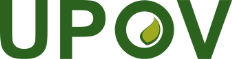 GInternationaler Verband zum Schutz von PflanzenzüchtungenErweiterter Redaktionsausschuß
Genf, 26. und 27. März 2018TC-EDC/Mar18/7Original:  englischDatum:  26. Januar 2018

(+)VGResistance to Peronospora farinosa f. sp. spinaciae (Pfs)Résistance à Peronospora farinosa f. sp. spinaciae (Pfs)Resistenz gegen Peronospora farinosa f. sp. spinaciae (Pfs)Resistencia a Peronospora 
farinosa f. sp. spinaciae (Pfs)-----------------------------------------------------------------------------------------------------------------------------------------------18.1Race Pfs: 1Race Pfs: 1Pathotyp Pfs: 1Raza Pfs: 1QLabsentabsentefehlendausenteViroflay, Winterreuzen1presentprésentevorhandenpresenteCaliflay, Resistoflay9-----------------------------------------------------------------------------------------------------------------------------------------------18.2Race Pfs: 2Race Pfs: 2Pathotyp Pfs: 2Raza Pfs: 2QLabsentabsentefehlendausenteCaliflay1presentprésentevorhandenpresenteResistoflay9-----------------------------------------------------------------------------------------------------------------------------------------------18.3Race Pfs: 3Race Pfs: 3Pathotyp Pfs: 3Raza Pfs: 3QLabsentabsentefehlendausenteResistoflay1presentprésentevorhandenpresenteCaliflay, Clermont9-----------------------------------------------------------------------------------------------------------------------------------------------18.4Race Pfs: 4Race Pfs: 4Pathotyp Pfs: 4Raza Pfs: 4QLabsentabsentefehlendausenteCaliflay1presentprésentevorhandenpresenteClermont9-----------------------------------------------------------------------------------------------------------------------------------------------18.5Race Pfs: 5Race Pfs: 5Pathotyp Pfs: 5Raza Pfs: 5QLabsentabsentefehlendausenteClermont1presentprésentevorhandenpresenteCaliflay, Campania9-----------------------------------------------------------------------------------------------------------------------------------------------18.6Race Pfs: 6Race Pfs: 6Pathotyp Pfs: 6Raza Pfs: 6QLabsentabsentefehlendausenteCaliflay, Campania1presentprésentevorhandenpresenteBoeing9-----------------------------------------------------------------------------------------------------------------------------------------------18.7Race Pfs: 7Race Pfs: 7Pathotyp Pfs: 7Raza Pfs: 7QLabsentabsentefehlendausenteCaliflay1presentprésentevorhandenpresenteCampania9-----------------------------------------------------------------------------------------------------------------------------------------------18.8Race Pfs: 8Race Pfs: 8Pathotyp Pfs: 8Raza Pfs: 8QLabsentabsentefehlendausenteBoeing, Campania1presentprésentevorhandenpresenteLazio, Lion9-----------------------------------------------------------------------------------------------------------------------------------------------18.9Race Pfs: 10Race Pfs: 10Pathotyp Pfs:10Raza Pfs:10QLabsentabsentefehlendausenteBoeing, Campania, Lion1presentprésentevorhandenpresenteLazio9-----------------------------------------------------------------------------------------------------------------------------------------------18.10Race Pfs: 11Race Pfs: 11Pathotyp Pfs: 11Raza Pfs: 11QLabsentabsentefehlendausenteLazio1presentprésentevorhandenpresenteBoeing, Califlay, Campania, Lion9-----------------------------------------------------------------------------------------------------------------------------------------------18.11Race Pfs: 12Race Pfs: 12Pathotyp Pfs: 12Raza Pfs: 12QLabsentabsentefehlendausenteBoeing, Campania1presentprésentevorhandenpresenteFinch, Pigeon, Red Kitten, Zebu9-----------------------------------------------------------------------------------------------------------------------------------------------18.12Race Pfs: 13Race Pfs: 13Pathotyp Pfs: 13Raza Pfs: 13QLabsentabsentefehlendausenteCampania1presentprésentevorhandenpresenteBoeing, Lion9-----------------------------------------------------------------------------------------------------------------------------------------------18.13Race Pfs: 14Race Pfs: 14Pathotyp Pfs: 14Raza Pfs: 14QLabsentabsentefehlendausenteCampania, Pigeon 1presentprésentevorhandenpresenteCaliflay, Lion9-----------------------------------------------------------------------------------------------------------------------------------------------18.14Race Pfs: 15Race Pfs: 15Pathotyp Pfs: 15Raza Pfs: 15QLabsentabsentefehlendausenteCaladonia1presentprésentevorhandenpresentePigeon9-----------------------------------------------------------------------------------------------------------------------------------------------18.15Race Pfs: 16Race Pfs: 16Pathotyp Pfs: 16Raza Pfs: 16QLabsentabsentefehlendausenteMeerkat1presentprésentevorhandenpresenteCaladonia9Differential-sortePfs: 1Pfs: 2Pfs: 3Pfs: 4Pfs: 5Pfs: 6Pfs: 7Pfs: 8Pfs: 10Pfs: 11Pfs: 12Pfs: 13Pfs: 14Pfs: 15Pfs: 16ViroflaySSSSSSSSSSSSSSSResistoflayRRSSSSSSSSSSSSSCaliflayRSRSRSSRSRRSRSRClermontRRRRSSSSSSSSSRSCampaniaRRRRRSRSSRS SSRRBoeingRRRRRRRSSRSRSRRLionRRRRRRRRSRRRRRRLazioRRRRRRRRRSSSSRSWhaleRRRRRRRRSRRSRSRPigeonRRRRRRRRRRRRSRSCaladoniaRRRRRRRRRRRRRSRMeerkatRRRRRRRRRRRRRRS